Buscando vocales y consonantesLenguaje. Grado 2°. Guía 6.DBA: identifica las palabras relevantes de un mensaje y las agrupa en unidades significativas: sonidos en palabras y palabras en oraciones.Indicadores de desempeñoConceptual: reconoce las vocales y las consonantes como elementos de las palabras.Procedimental: emplea la combinación consonante-vocal y vocal consonante en la escritura de las palabras.Actitudinal: valora el aprender a escribir y realizar las tareas de la guía.ACTIVIDAD BÁSICATrabajo individualEscribo encima del lápiz las vocales y debajo del lápiz las consonantes.g     o       p        u          w   	ñ	na      y	f	i	j	ce      h      t        z         r   	q		s       c         l        m	_____________________________________________	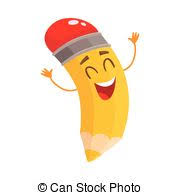       _____________________________________________Combino estas vocales y consonantes para armar 5 palabras y las escribo en mi cuaderno, con buena escritura, ortografía y recordando cuáles son las letras que suben y las letras que bajan en el renglón, así: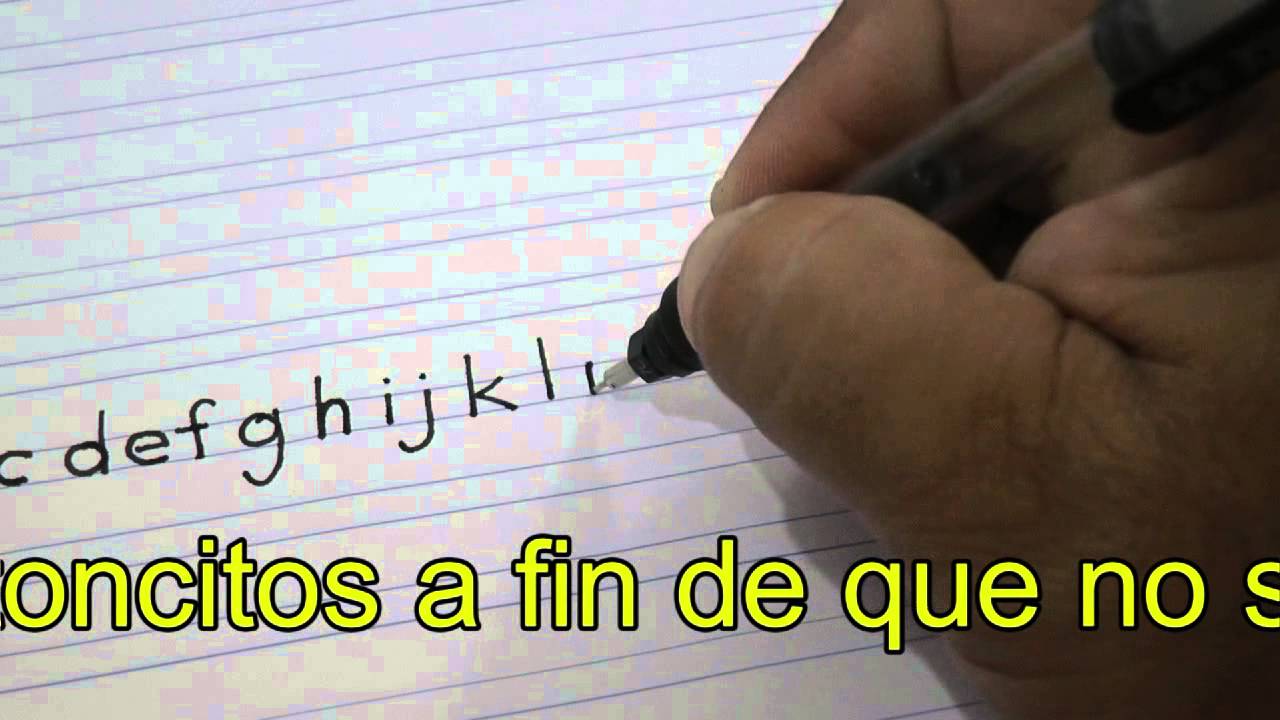 Realizo esta tarea en mi cuaderno.CUENTO PEDAGÓGICOTrabajo individualLeo atentamente la siguiente explicación.Las letras del alfabeto latino pueden dividirse en vocales: a, e, i, o, uy en consonantes b, c, d, f, g, h, j, k, l, m, n, ñ, p, q, r, s, t, v, w, x, y, zAhora si escribo en mi cuaderno las vocales y luego las consonantes, sabiendo que hay algunas que debo dibujarlas hacia arriba y otras hacia abajo.ACTIVIDAD DE PRÁCTICA            Trabajo individualPronuncio las palabras. Luego escribo las vocales que identifico.Taza: a - a                                   Lápiz: _______Botella: ______                          Rayo: _____Cielo: ______                             Calendario: ______Zapatero: ________                   Pescado: ______Uno con una línea cada vocal de la palabra con la bolsa que le corresponde. Sigo el ejemplo.M a n z a n a                                      B o m b a                                                              a  e  i  o  u	                                       a  e  i  o  uC i r u e l a                                M u r c i e l a g oa  e  i  o  u                                          a e i o uEscribo las vocales que faltan para completar el nombre de cada producto.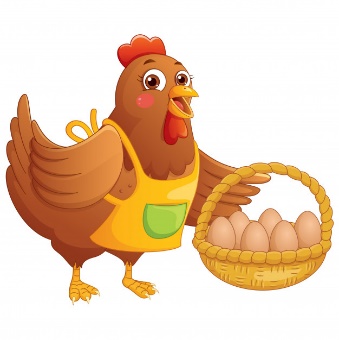 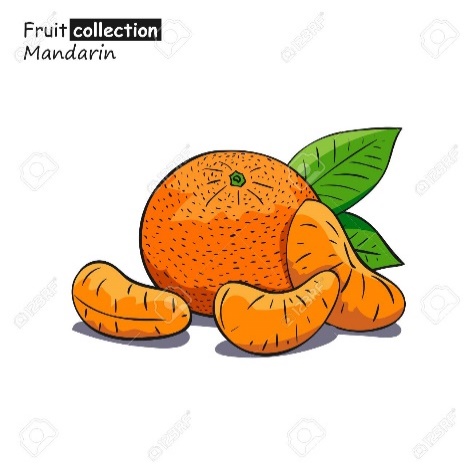 h             v      s                              m      nd      r      n      s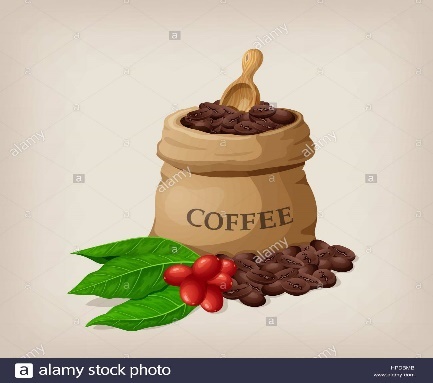 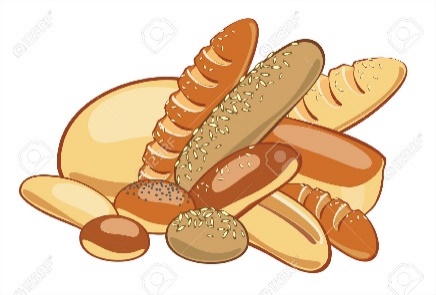 p      n                                                        c      f                                                                                                                            Coloreo en cada palabra una combinación consonante-vocal. Así: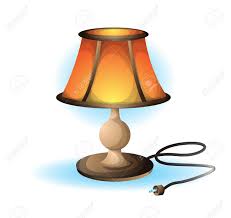 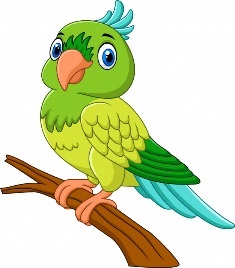 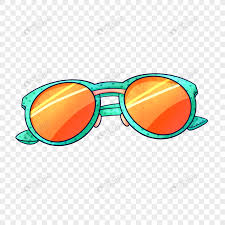            Loro                                 Lentes                              Lámpara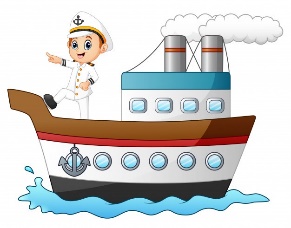 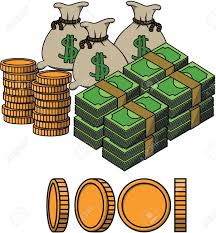 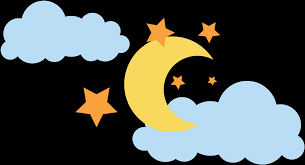 Luna	                                                Dinero                                 Barco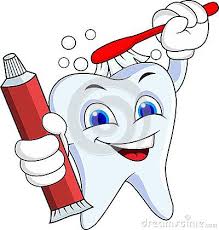 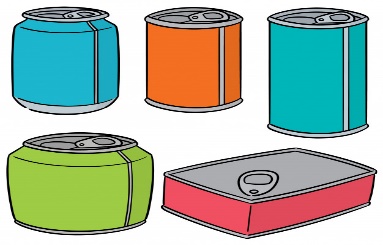 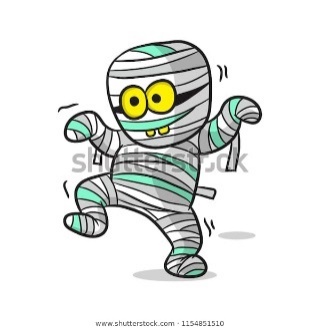 Momia                                                            Lata                                       Diente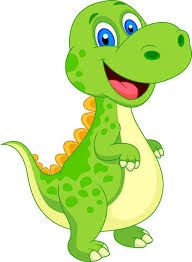 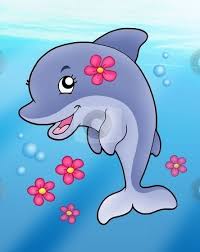 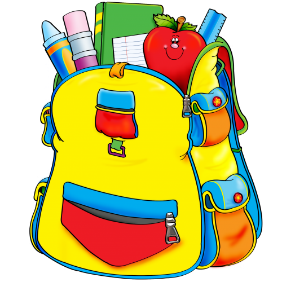 Delfín                                          Mochila                              DinosaurioConoce las palabras con combinaciones.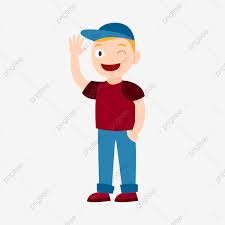 	vocales	                   consonantes         a    u    o                     s    l    dsa   lu   doOrdeno las combinaciones y escribo las palabras. Realizo el ejercicio en mi cuaderno.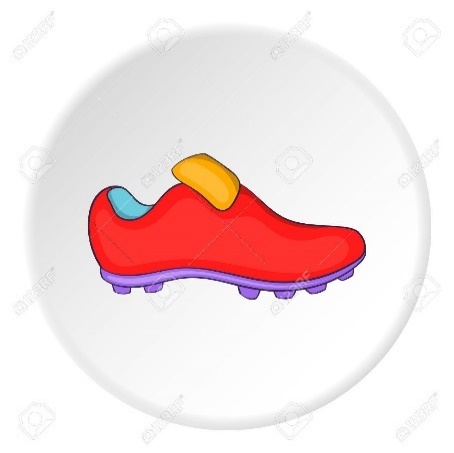 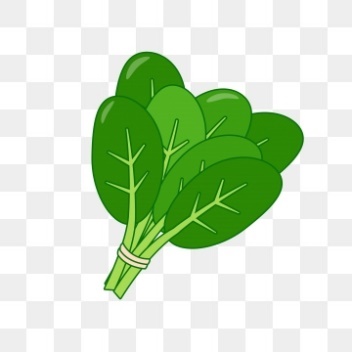 	pi	na		es              ca	to	pa	za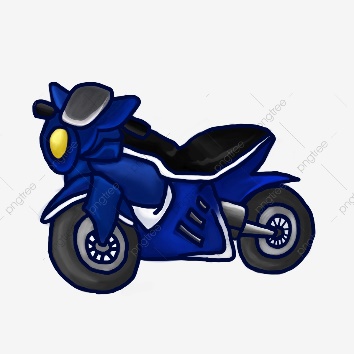 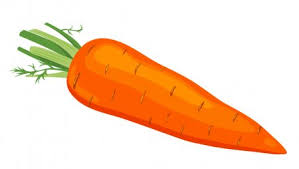 	to      moACTIVIDAD DE APLICACIÓN           Trabajo individualCompleto las oraciones con algunas de las siguientes combinaciones y escribo el ejercicio en mi cuaderno.ToTo	la          	do                    tu                    yu                    mipa             de                                ti                        zo                                                cu                                                                               taIr a la ____enda de don ___más es muy divertí___.Me gus___ a__dar a mamá a cargar los ___quetes.Completo las palabras con las siguientes combinaciones y las escribo en mi cuaderno.as                 es                     in                 on                   ar                 en  	co	dulado	tronauta salada	digena	pinacaPido a mis papás me ayuden a realizar la lectura de la siguiente historia.La gallina Catalina.Catalina es una gallina amarilla. Lola camina con ella por la calle y después por el llano. Lleva con ella, una olla de leche para su gato Bambi. Catalina tiene cinco pollitos, les gusta jugar en el sillón de Chela.Dialogamos sobre lo entendido de la historia de la gallina Catalina y luego la escribo en mi cuaderno. A continuación, busco y escribo las palabras que tienen combinaciones de consonante y vocal.Ahora si respondo las siguientes preguntas relacionadas con la historia:¿Quién camina con la gallina?Lola            b. Valeria          c. Diana          d. Viviana ¿Cómo se llama el gato?Felipe          b. Bambi          c. Monse          d. PelusaDibujo los pollitos de Catalina.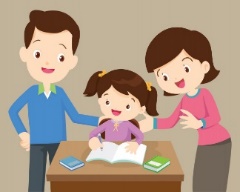 ¡¡¡Gracias por su ayuda!!!Referenciashttps://www.google.com.co/search?q=imagenes+animadas+de+renglones+de+cuaderno+con+letras+que+suben+y+bajan+en+letra+scrip&bih=625&biw=1349&gl=co&hl=es-419&tbm=isch&source=iu&ictx=1&fir=xdzuEJabZLXY4M%253A%252CSuStT8mSg1WsbM%252C_&vet=1&usg=AI4_-kSSw1lyLLFhjnRorn4ECUtPX66X3Q&sa=X&ved=2ahUKEwj5m_zPrbbpAhWym-AKHQQXD6UQ9QEwCHoECAkQFQ#imgrc=xdzuEJabZLXY4M:https://www.google.com.co/search?q=objetos+animados&tbm=isch&hl=es-CO&gl=co&gl=co&hl=es-419&ved=2ahUKEwiz8r-2nLbpAhVSWTABHZCvAzEQrNwCKAB6BAgBEDU&biw=1349&bih=625#imgrc=Kep7o8n_KzSxgMhttps://www.google.com.co/search?bih=625&biw=1366&gl=co&hl=es-419&ei=X8y-XrnwKbK3ggeErryoCg&q=explicacion+de+que+son+las+consonantes+para+ni%C3%B1os+de+2%C2%B0&oq=explicacion+de+que+son+las+consonantes+para+ni%C3%B1os+de+2%C2%B0&gs_lcp=CgZwc3ktYWIQAzIICCEQFhAdEB46DggAEOoCELQCEJoBEOUCOgUIABCDAToCCAA6BAgAEEM6BAgAEAM6BggAEBYQHlC6KljfsgFg0rcBaAZwAHgAgAGIAogB-VOSAQcwLjQ5LjExmAEAoAEBqgEHZ3dzLXdperABBg&sclient=psy-ab&ved=0ahUKEwj5m_zPrbbpAhWym-AKHQQXD6UQ4dUDCAw&uact=5https://www.google.com.co/search?q=imagenes+animadas+de+canasta+de+huevos&gl=co&hl=es-419&source=lnms&tbm=isch&sa=X&ved=2ahUKEwiogemBy7bpAhVymeAKHTb6BLMQ_AUoAXoECAsQAw&biw=1366&bih=625#imgrc=v_kTykaMp6pMFMhttps://www.google.com.co/search?q=imagenes+animadas+de+mandarinas&gl=co&hl=es-419&source=lnms&tbm=isch&sa=X&ved=2ahUKEwj68dney7bpAhWoTd8KHeDNCncQ_AUoAXoECAwQAw&biw=1366&bih=625#imgrc=YyjqkIxjc-93NM&imgdii=USL3iNiNxMm77Mhttps://www.google.com.co/search?q=imagenes+animadas+de+panes&gl=co&hl=es-419&source=lnms&tbm=isch&sa=X&ved=2ahUKEwi1h-3YzLbpAhXPmOAKHf49CRIQ_AUoAXoECAwQAw&biw=1366&bih=625#imgrc=uXgp90c5b7u5DM&imgdii=R0oxJgECq8LdrMhttps://www.google.com.co/search?q=imagenes+animadas+de+cafe+en+bultos&tbm=isch&ved=2ahUKEwj-xrjRzrbpAhVM0lMKHdWvCkUQ2-cCegQIABAA&oq=imagenes+animadas+de+cafe+en+bultos&gs_lcp=CgNpbWcQAzoCCCk6AggAOgYIABAFEB46BggAEAgQHjoECAAQHlCwWVi5emCbgAFoAXAAeACAAd4BiAH9EpIBBjAuMTIuMpgBAKABAaoBC2d3cy13aXotaW1n&sclient=img&ei=_e6-Xr7UCMykzwLV36qoBA&bih=625&biw=1366&gl=co&hl=es-419#imgrc=Nw1YCVMHLyUSJMhttps://www.google.com.co/search?q=imagenes+animadas+de+lentes&tbm=isch&ved=2ahUKEwj-xrjRzrbpAhVM0lMKHdWvCkUQ2-cCegQIABAA&oq=imagenes+animadas+de+lentes&gs_lcp=CgNpbWcQAzICCAAyAggAOgIIKVD9CVjdN2CBPWgAcAB4AIABuwGIAeIekgEEMC4yNZgBAKABAaoBC2d3cy13aXotaW1n&sclient=img&ei=_e6-Xr7UCMykzwLV36qoBA&bih=625&biw=1366&gl=co&hl=es-419https://www.google.com.co/search?q=imagenes+animadas+de+loro&tbm=isch&ved=2ahUKEwj-xrjRzrbpAhVM0lMKHdWvCkUQ2-cCegQIABAA&oq=imagenes+animadas+de+loro&gs_lcp=CgNpbWcQAzICCAAyAggAOgIIKToGCAAQCBAeUIwLWPlGYKFSaABwAHgAgAHmAYgB8BKSAQYwLjEzLjGYAQCgAQGqAQtnd3Mtd2l6LWltZw&sclient=img&ei=_e6-Xr7UCMykzwLV36qoBA&bih=625&biw=1366&gl=co&hl=es-419#imgrc=4bEdZCN36G82zMhttps://www.google.com.co/search?q=imagenes+animadas+de+lamparas&tbm=isch&ved=2ahUKEwj-xrjRzrbpAhVM0lMKHdWvCkUQ2-cCegQIABAA&oq=imagenes+animadas+de+lamparas&gs_lcp=CgNpbWcQAzICCAA6AggpOgQIABAeOgYIABAFEB46BggAEAgQHlCBAVjLK2D0MWgAcAB4AYAByAGIAdwckgEGMC4yMy4xmAEAoAEBqgELZ3dzLXdpei1pbWc&sclient=img&ei=_e6-Xr7UCMykzwLV36qoBA&bih=625&biw=1366&gl=co&hl=es-419https://www.google.com.co/search?q=imagenes+animadas+de+lunas&tbm=isch&ved=2ahUKEwizoYTC1LbpAhVjZDABHYLSAmwQ2-cCegQIABAA&oq=imagenes+animadas+de+lunas&gs_lcp=CgNpbWcQAzICCAAyAggAOgIIKToGCAAQCBAeULa6FFiIzxRg6dYUaAFwAHgAgAGgAogB6RKSAQUwLjguNJgBAKABAaoBC2d3cy13aXotaW1n&sclient=img&ei=J_W-XvPxGuPIwbkPgqWL4AY&bih=625&biw=1366&gl=co&hl=es-419https://www.google.com.co/search?q=imagenes+animadas+de+dinero&tbm=isch&ved=2ahUKEwjQv_Dk1bbpAhU0sDEKHUUCAbUQ2-cCegQIABAA&oq=imagenes+animadas+de+dinero&gs_lcp=CgNpbWcQAzICCAAyAggAMgIIADICCAAyBggAEAgQHjIGCAAQCBAeMgYIABAIEB4yBggAEAgQHjoCCClQ6-AFWNj6BWDGgAZoAXAAeACAAYkCiAHxEJIBBjAuMTEuMZgBAKABAaoBC2d3cy13aXotaW1n&sclient=img&ei=fPa-XtCROrTgxgHFhISoCw&bih=625&biw=1366&gl=co&hl=es-419#imgrc=x2pku9YnTWM5lMhttps://www.google.com.co/search?q=imagenes+animadas+de+barco&tbm=isch&ved=2ahUKEwjQv_Dk1bbpAhU0sDEKHUUCAbUQ2-cCegQIABAA&oq=imagenes+animadas+de+barco&gs_lcp=CgNpbWcQAzICCAAyAggAMgIIADICCAAyBggAEAgQHjoCCClQpQFYpCNg1C1oA3AAeAGAAZECiAHSE5IBBjAuMTAuM5gBAKABAaoBC2d3cy13aXotaW1n&sclient=img&ei=fPa-XtCROrTgxgHFhISoCw&bih=625&biw=1366&gl=co&hl=es-419#imgrc=iHYm73SDqx1wBMhttps://www.google.com.co/search?q=imagenes+animadas+de+momias&tbm=isch&ved=2ahUKEwjQv_Dk1bbpAhU0sDEKHUUCAbUQ2-cCegQIABAA&oq=imagenes+animadas+de+momias&gs_lcp=CgNpbWcQAzICCAA6AggpOgYIABAIEB5Q1gFY6RZg9x1oAHAAeACAAYsCiAHkD5IBBTAuOC4zmAEAoAEBqgELZ3dzLXdpei1pbWc&sclient=img&ei=fPa-XtCROrTgxgHFhISoCw&bih=625&biw=1366&gl=co&hl=es-419#imgrc=Dno-2xlH0xr7_Mhttps://www.google.com.co/search?q=imagenes+animadas+de+latas+de+gaseosa+o+cerveza&tbm=isch&ved=2ahUKEwjQv_Dk1bbpAhU0sDEKHUUCAbUQ2-cCegQIABAA&oq=imagenes+animadas+de+latas+de+gaseosa+o+cerveza&gs_lcp=CgNpbWcQAzoCCCk6AggAOgYIABAIEB46BAgAEB5QlgNYvklgxk5oBHAAeACAAe4BiAHEKpIBBjAuMjguM5gBAKABAaoBC2d3cy13aXotaW1n&sclient=img&ei=fPa-XtCROrTgxgHFhISoCw&bih=625&biw=1366&gl=co&hl=es-419#imgrc=iNb12LLpfUmzrM&imgdii=qspwEnQ4CeumCMhttps://www.google.com.co/search?q=imagenes+animadas+de+dientes&tbm=isch&ved=2ahUKEwjQv_Dk1bbpAhU0sDEKHUUCAbUQ2-cCegQIABAA&oq=imagenes+animadas+de+dientes&gs_lcp=CgNpbWcQAzICCAAyAggAMgIIADIGCAAQCBAeOgIIKVC-BliCFmCSG2gAcAB4AIAB8QGIAaQPkgEGMC4xMS4xmAEAoAEBqgELZ3dzLXdpei1pbWc&sclient=img&ei=fPa-XtCROrTgxgHFhISoCw&bih=625&biw=1366&gl=co&hl=es-419https://www.google.com.co/search?q=imagenes+animadas+de+delfines&tbm=isch&ved=2ahUKEwjarOfZ2LbpAhUTRFMKHfLkBJAQ2-cCegQIABAA&oq=imagenes+animadas+de+delfines&gs_lcp=CgNpbWcQAzICCAAyAggAMgYIABAFEB46AggpOgQIABBDUOOeB1iJtAdgoLgHaABwAHgAgAH9AYgB9RCSAQYwLjEyLjGYAQCgAQGqAQtnd3Mtd2l6LWltZw&sclient=img&ei=i_m-Xpq7ApOIzQLyyZOACQ&bih=625&biw=1366&gl=co&hl=es-419https://www.google.com.co/search?q=imagenes+animadas+de+mochilas&tbm=isch&ved=2ahUKEwj_9oWV2bbpAhXC0VMKHfgPChcQ2-cCegQIABAA&oq=imagenes+animadas+de+mochilas&gs_lcp=CgNpbWcQAzICCAA6AggpUJ7KCFiZ9Ahgr_oIaAFwAHgAgAHjA4gBtB2SAQowLjEzLjEuMS4ymAEAoAEBqgELZ3dzLXdpei1pbWc&sclient=img&ei=B_q-Xr_XEMKjzwL4n6i4AQ&bih=625&biw=1366&gl=co&hl=es-419#imgrc=uJHELhTHk_z6hMhttps://www.google.com/search?sxsrf=ALeKk00rrZWv6hJMo6hWFHQSZ2BsdNJqZA%3A1589582139105&source=hp&ei=Oxm_Xq2IBLKMgge3q5T4Aw&q=capsulas+educativas&oq=caps&gs_lcp=CgZwc3ktYWIQARgAMgQIIxAnMgIIADICCAAyAggAMgIIADICCAAyAggAMgIIADICCAAyBAgAEAo6BwgjEOoCECc6BQgAEIMBUPQuWJQ4YNZQaAFwAHgAgAGZAYgB1wSSAQMwLjSYAQCgAQGqAQdnd3Mtd2l6sAEK&sclient=psy-abhttps://www.google.com.co/search?q=imagenes+animadas+de+dinosaurios&tbm=isch&ved=2ahUKEwj_9oWV2bbpAhXC0VMKHfgPChcQ2-cCegQIABAA&oq=imagenes+animadas+de+dinosau&gs_lcp=CgNpbWcQARgAMgIIADICCAAyAggAMgIIADICCAAyBggAEAUQHjoCCClQM1jSKWCSO2gCcAB4AYAB-wGIAakTkgEGMC4xMS4zmAEAoAEBqgELZ3dzLXdpei1pbWc&sclient=img&ei=B_q-Xr_XEMKjzwL4n6i4AQ&bih=625&biw=1366&gl=co&hl=es-419https://www.google.com.co/search?q=imagenes+animadas+de+saludo&tbm=isch&ved=2ahUKEwj_9oWV2bbpAhXC0VMKHfgPChcQ2-cCegQIABAA&oq=imagenes+animadas+de+saludo&gs_lcp=CgNpbWcQAzICCAAyAggAMgIIADICCAAyAggAMgIIADIGCAAQCBAeOgIIKToGCAAQBRAeUOsHWK8gYJQraABwAHgAgAHOAYgB_RCSAQYwLjEzLjGYAQCgAQGqAQtnd3Mtd2l6LWltZw&sclient=img&ei=B_q-Xr_XEMKjzwL4n6i4AQ&bih=625&biw=1366&gl=co&hl=es-419https://www.google.com.co/search?q=imagenes+animadas+de+espinaca&tbm=isch&ved=2ahUKEwjHhuev3rbpAhVWI1MKHTZjDHoQ2-cCegQIABAA&oq=imagenes+animadas+de+espinaca&gs_lcp=CgNpbWcQAzICCAA6AggpOgYIABAIEB5Ql-4XWLGMGGDnkhhoAHAAeACAAbkCiAH_FpIBCDAuMTYuMS4xmAEAoAEBqgELZ3dzLXdpei1pbWc&sclient=img&ei=ff--XofUItbGzAK2xrHQBw&bih=625&biw=1366&gl=co&hl=es-419#imgrc=OOBij0JmC00SRMhttps://www.google.com.co/search?q=imagenes+animadas+de+zapato&tbm=isch&ved=2ahUKEwjHhuev3rbpAhVWI1MKHTZjDHoQ2-cCegQIABAA&oq=imagenes+animadas+de+zapato&gs_lcp=CgNpbWcQAzICCAAyAggAMgIIADICCAAyAggAMgIIADICCAAyBggAEAgQHjoCCClQ6Q1Y2kJgsUdoAXAAeACAAbMCiAHEG5IBCDAuMTIuNS4xmAEAoAEBqgELZ3dzLXdpei1pbWc&sclient=img&ei=ff--XofUItbGzAK2xrHQBw&bih=625&biw=1366&gl=co&hl=es-419#imgrc=D0oTxYXVFvSOrMMaterial para maestros. Cuadernillo de comprensión lectora.https://www.google.com.co/search?q=imagenes+animadas+de+zanahorias&tbm=isch&ved=2ahUKEwjHhuev3rbpAhVWI1MKHTZjDHoQ2-cCegQIABAA&oq=imagenes+animadas+de+zanahori&gs_lcp=CgNpbWcQARgAMgIIADICCAA6AggpUNgBWIMvYIjeAWgAcAB4AIABgAKIAYkZkgEGMC4xNi4zmAEAoAEBqgELZ3dzLXdpei1pbWc&sclient=img&ei=ff--XofUItbGzAK2xrHQBw&bih=625&biw=1366&gl=co&hl=es-419#imgrc=0p_T_CojUb97_Mhttps://www.google.com.co/search?q=imagenes+animadas+de+moto&tbm=isch&ved=2ahUKEwjHhuev3rbpAhVWI1MKHTZjDHoQ2-cCegQIABAA&oq=imagenes+animadas+de+moto&gs_lcp=CgNpbWcQAzICCAAyAggAMgIIADICCAAyAggAMgIIADICCAAyAggAMgIIADICCAA6AggpULgBWNocYI0gaABwAHgAgAGJA4gBzBiSAQcwLjguNi4xmAEAoAEBqgELZ3dzLXdpei1pbWc&sclient=img&ei=ff--XofUItbGzAK2xrHQBw&bih=625&biw=1366&gl=co&hl=es-419#imgrc=k3lfJOF6lmy6SM